Publicado en 28006 el 21/03/2012 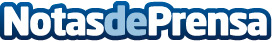 Hacia dónde se dirige el mercado inmobiliario españolDiego del Cuadro, Secretario del Consejo de Administración de Inmofiban, empresada cotizada en bolsa presidida por Sergio Martínez Herrero, nos da su visión sobre hacia donde se dirige el mercado inmobiliario español, teniendo en cuenta la situación económica y política actual.Datos de contacto:Diego del Cuadro FueyoDirector Jurídico y Secretario del consejo913344747Nota de prensa publicada en: https://www.notasdeprensa.es/hacia-donde-se-dirige-el-mercado-inmobiliario-espanol Categorias: Nacional Derecho Franquicias Inmobiliaria Finanzas Comunicación Marketing Sociedad Televisión y Radio Turismo Industria Alimentaria Emprendedores Logística E-Commerce Seguros Construcción y Materiales http://www.notasdeprensa.es